 МКУ «Управление образования Администрации города Бийска»МБДОУ «Детский сад №83»Индивидуальный познавательно-исследовательский проект«Почему горы меняют цвет?»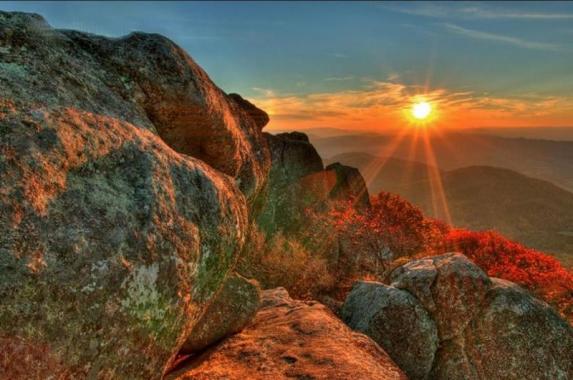 Выполнила:Махмутова Юлия 7 летРуководитель:Попова  Елена АлександровнаАктуальность     Индивидуальный познавательно - исследовательский проект «Почему горы меняют цвет?» знакомит ребёнка  с природой Алтайского края, полезными ископаемыми, разными видами минералов, их особенностями, способствует расширению кругозора. Формирует чувство гордости за свою страну, край,  воспитывает бережное отношение к природным богатствам в недрах земли.       Данный проект  осуществлялся  через поисково-исследовательскую, интеграционную деятельность в процессе разных форм работы, направленную на расширение потенциала творческих и интеллектуальных способностей ребёнка посредством активации детской жизнедеятельности. Цель:     Развитие  любознательности  и  познавательной  активности  ребёнка в  процессе  формирования  представлений о  разнообразии  камней  в  природе, ознакомления  с их  особенностями,  свойствами,  значением  и  применением  человеком  через  игровую  и  экспериментальную  деятельность.Задачи:формировать первоначальные представления о внутреннем строении Земли;способствовать  усвоению    первоначальных  представлений  о  полезных  ископаемых  родного  края, умению классифицировать  минералы  по  их  отличительным  признакам.развивать умения определять возможные методы решения проблемы с помощью взрослого, а за тем и самостоятельно;способствовать индивидуальному самовыражению  в процессе продуктивной творческой деятельности;способствовать развитию потребности использования в речи специальной терминологии по теме «Минералы»;развивать  эстетические  чувства,  связанные  с  красотой  минералов;воспитывать  чувство  гордости  за  свой  родной край,  свою  Родину,  и  их  природные  богатства,  а  также  желание  беречь  и  охранять  подземные  сокровища  Земли.Принципы работы:принцип энциклопедичности – отбор содержания знаний из разных областей действительности;принцип систематизации знаний и последовательного проведения работы;принцип индивидуальности – учёт индивидуальных особенностей и возможностей ребёнка;принцип научности предполагает подкрепление всех проводимых мероприятий научно-обоснованными и практически - апробированными методиками;принцип комплексности и интегрированности – взаимосвязь с другими видами деятельности в едином педагогическом процессе;принцип целевой направленности предполагает организацию деятельности направленную на результат.   Формы  работы:изучение специальной литературы (научной, художественной) по теме «Минералы»;организация различных видов деятельности в форме игровых технологий;совместная деятельность с ребёнком в утренние и вечерние часы;самостоятельная деятельность ребёнка с привлечением разнообразных игровых атрибутов в специально-организованной среде;опытническо - исследовательская деятельность ребёнка.Методы и приёмы:Исследовательский:изучение и анализ литературы;Частично-поисковый:работа с ребёнком над составлением и реализацией проекта;Информационно-рецептивный:рассматривание;наблюдение;эксперименты;Объяснительно-иллюстративный:беседа;рассказ;чтение художественной литературы;просмотр телепередач.Материально-техническое обеспечение проекта:развивающая среда по теме «Минералы»;макет «»Алтайские горы»;коллекции камней «Минералы сокровища Земли», «Сокровища хозяйки Медной горы»;музей  «Каменная сказка»;иллюстративный материал;презентация «Почему горы меняют цвет?»Предварительный результатсформируется экологическое и патриотическое воспитание;расширится кругозор, систематизируются знания по теме «Минералы»;совершенствуются предпосылки поисковой деятельности, интеллектуальной инициативы;выработаются навыки коммуникативного общения.Классификация проектаТаблица №1Распределение деятельности  по  этапам проекта                                                                                                                                                                                                                                              Таблица №2Модель трёх вопросов (до работы над проектом)Что знаю?Что хочу узнать?Что нужно сделать, чтобы узнать?Модель трёх вопросов (после завершения работы над проектом)Что  узнала?Что сделала, чтобы узнать?Что я  узнала нового?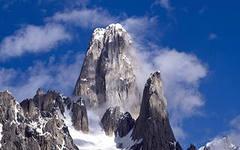 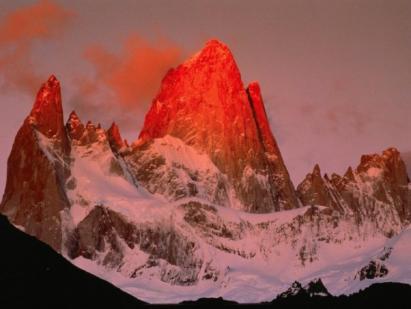 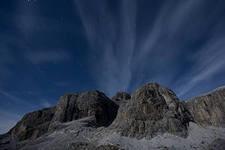 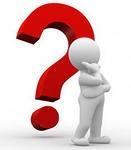 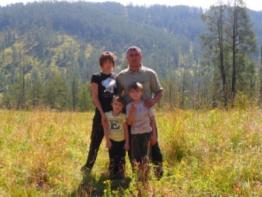 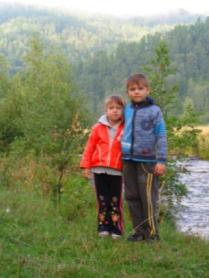 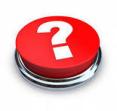 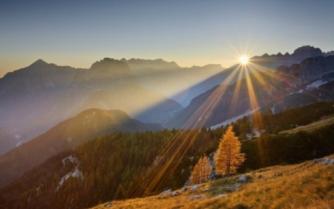 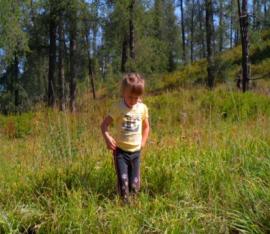 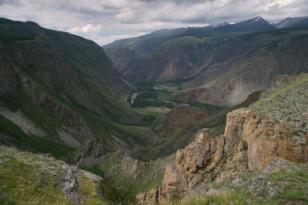 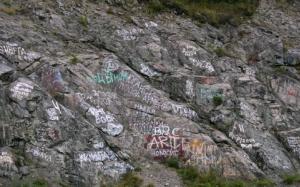 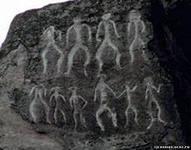 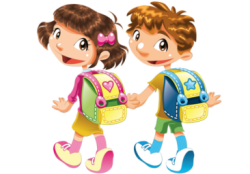 Я выбрала тему, цель проекта и  нарисовала себя в начале пути.Тема: «Почему горы меняют цвет?»Цель: Узнать, почему горы меняют свой цвет.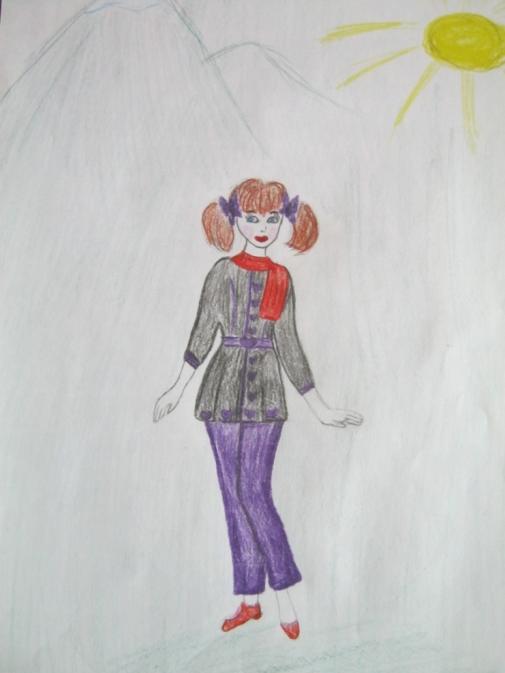 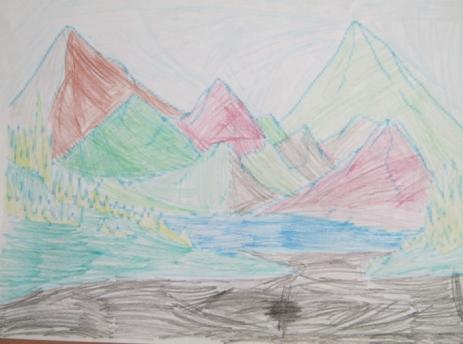 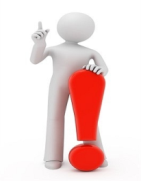 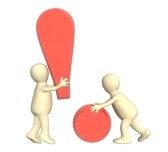 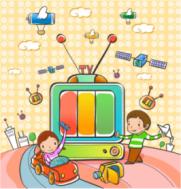 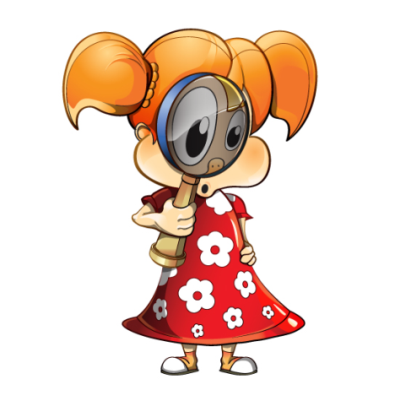 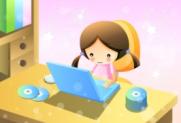 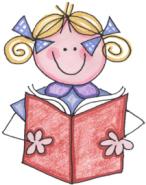 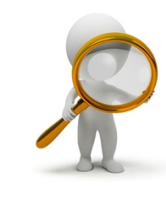 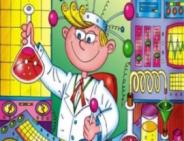 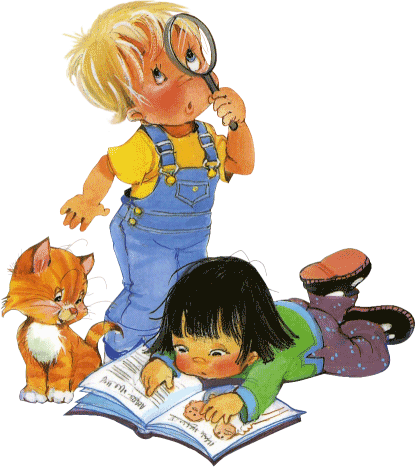 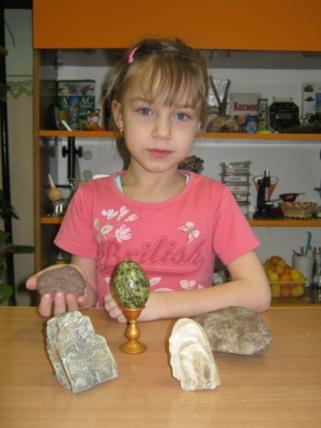 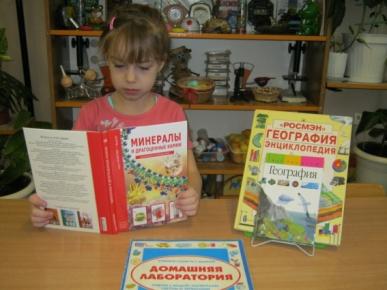 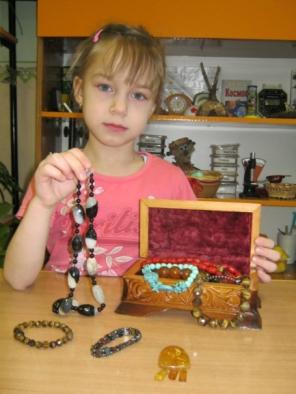 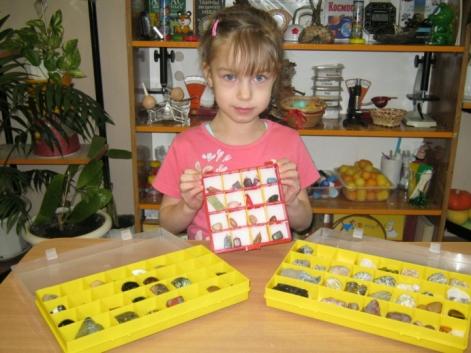 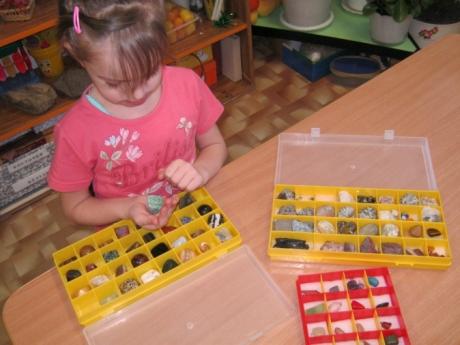 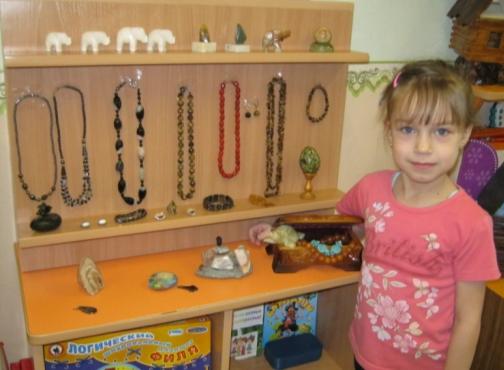 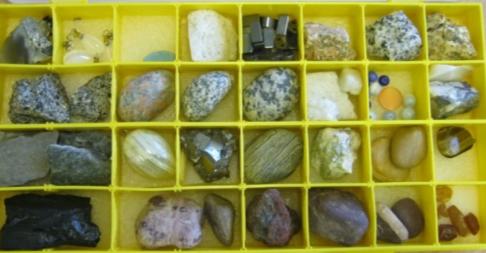 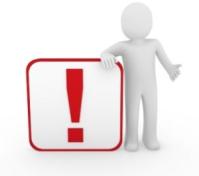 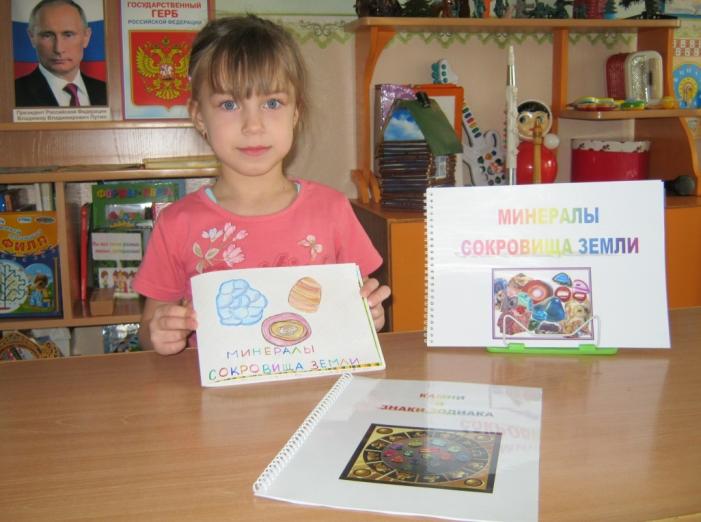 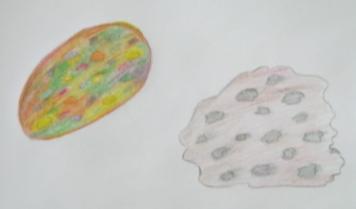 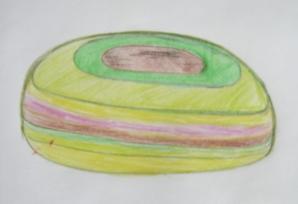 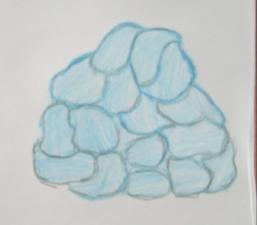 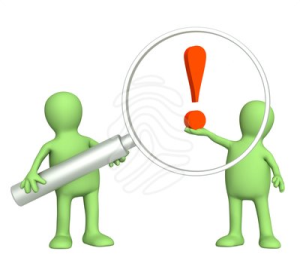 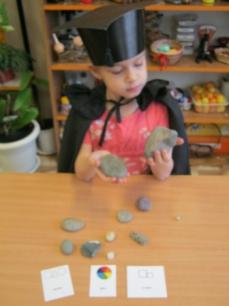 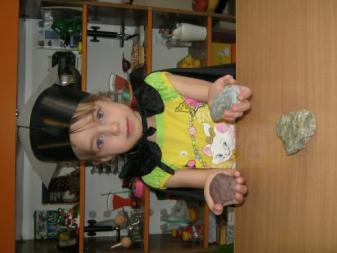 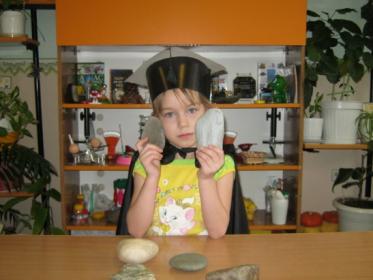 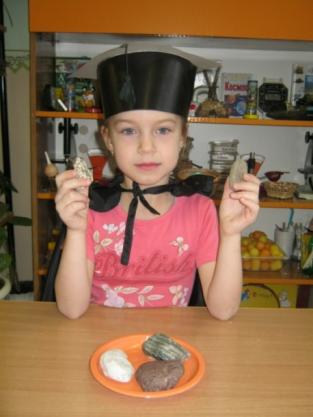 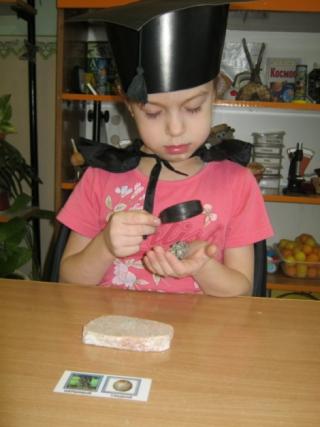 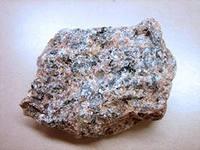 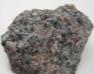 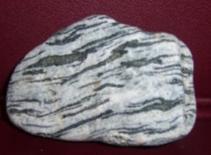 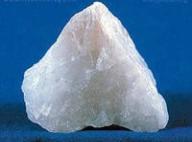 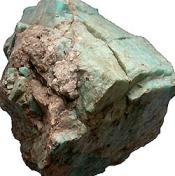 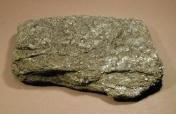 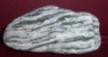 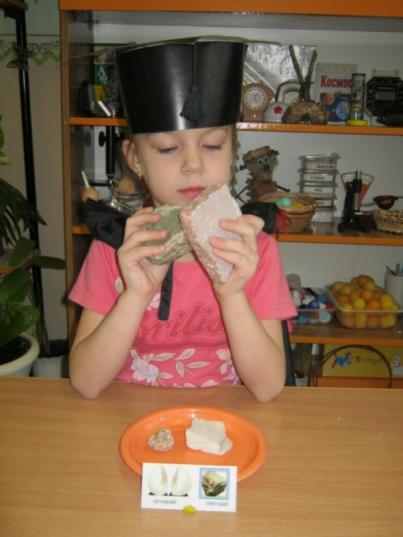 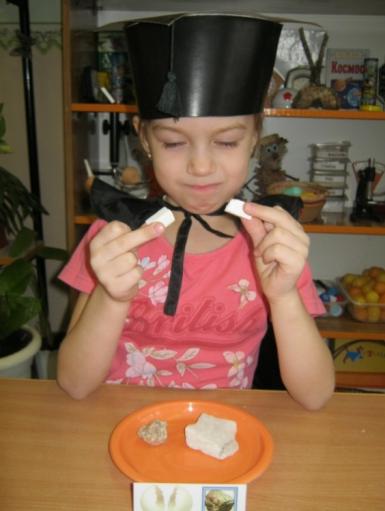 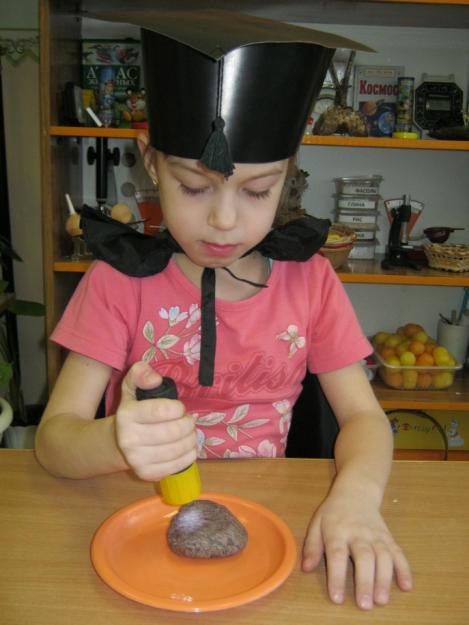 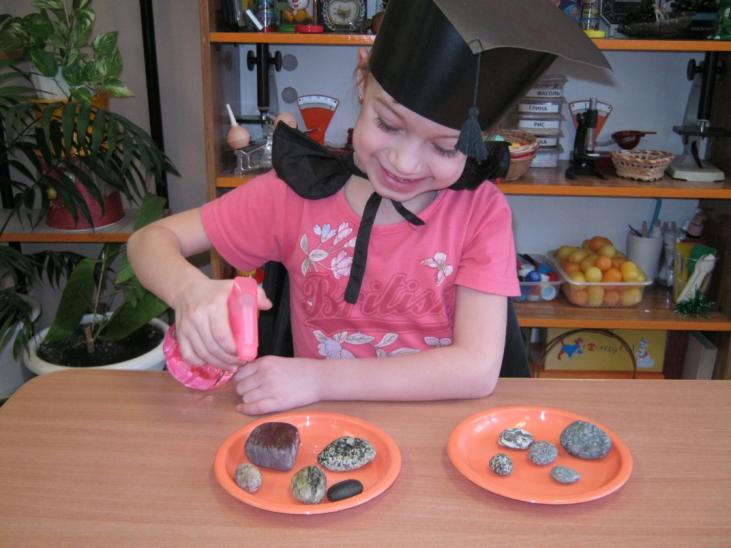 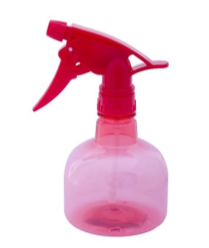 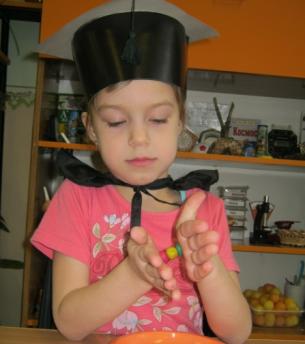 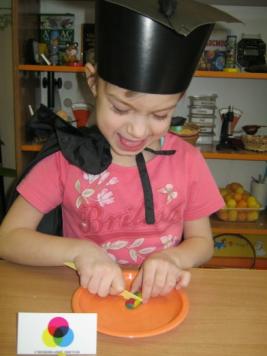 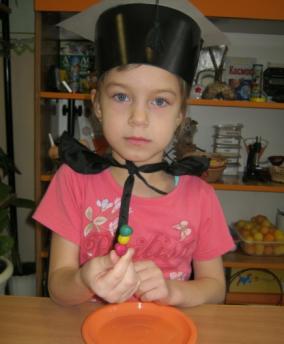 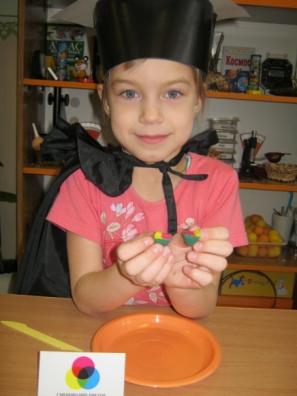 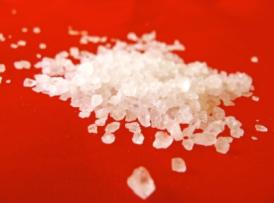 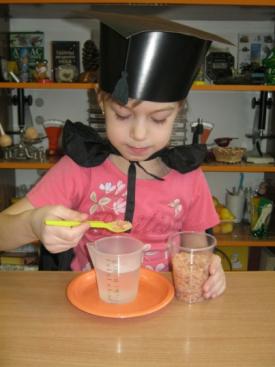 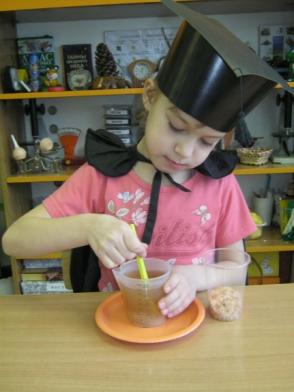 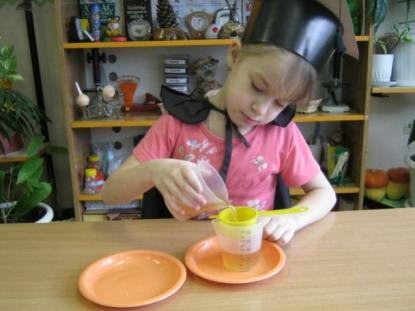 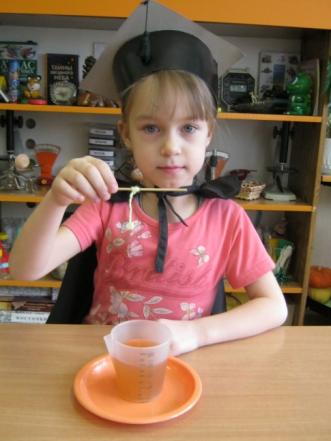 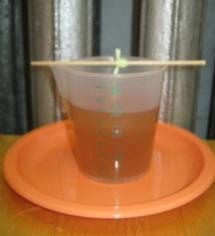 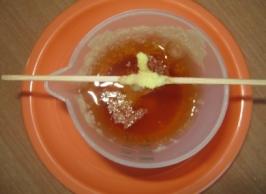 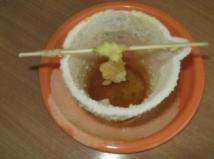 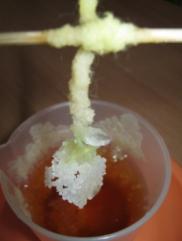 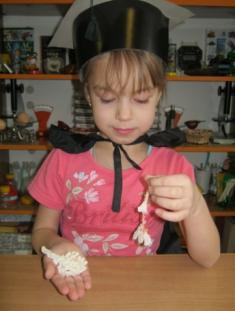 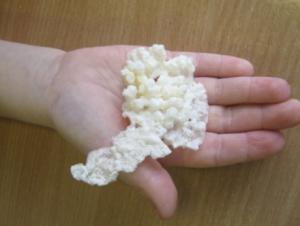 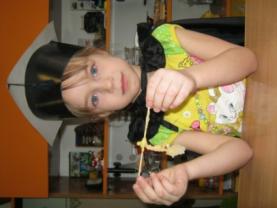 .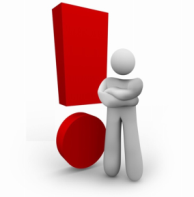 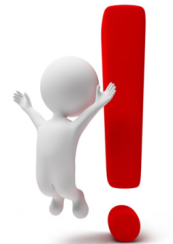 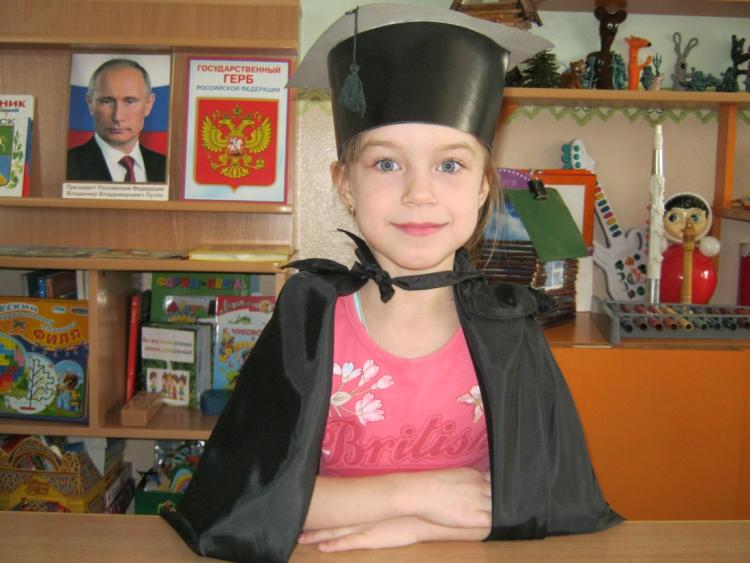 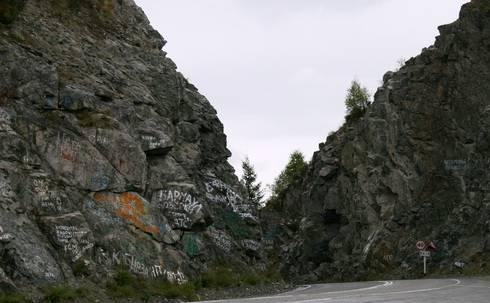 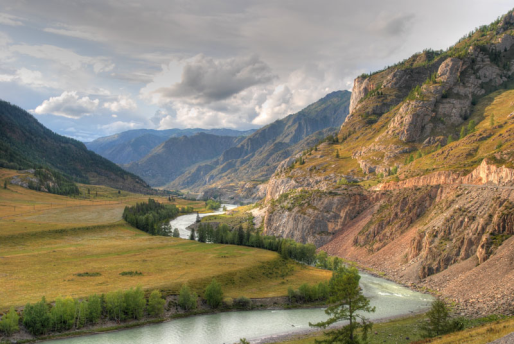 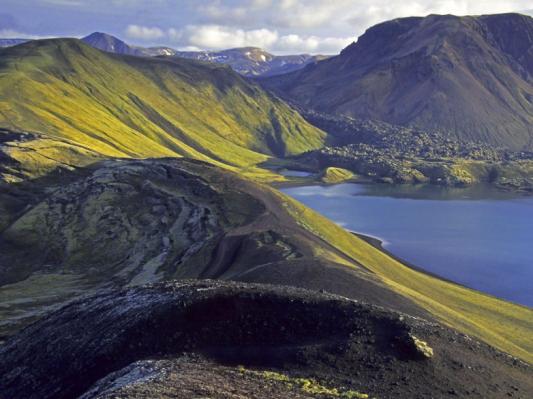 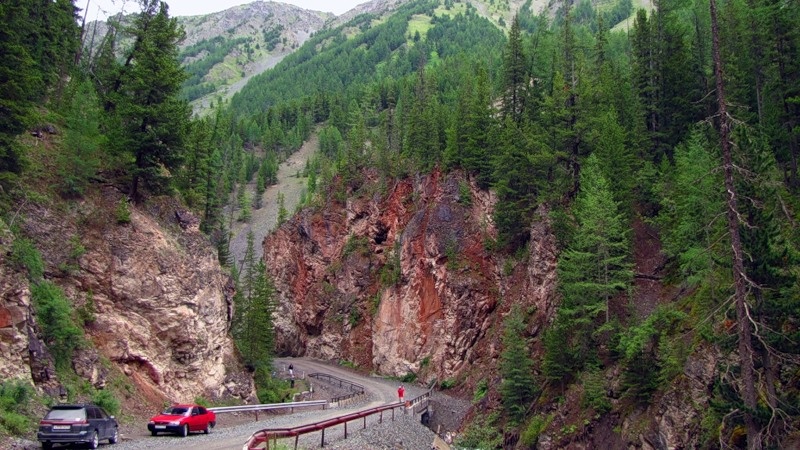 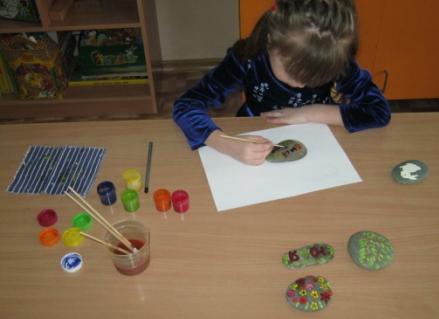 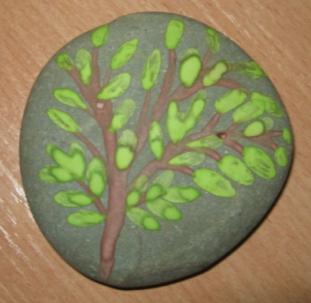 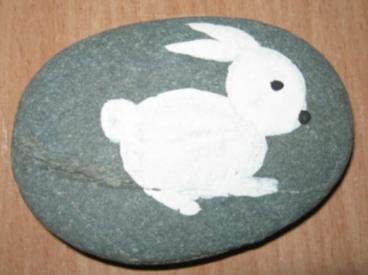 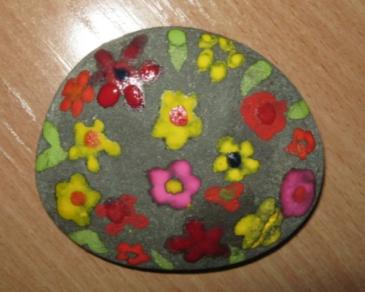 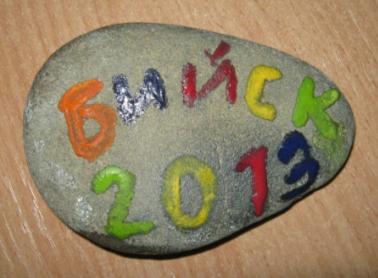 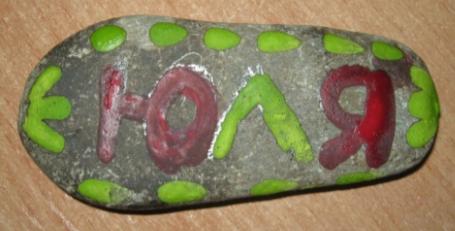 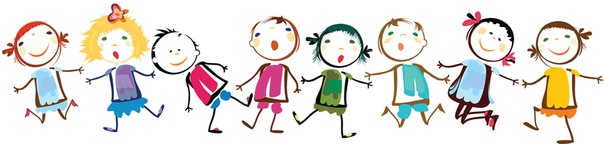 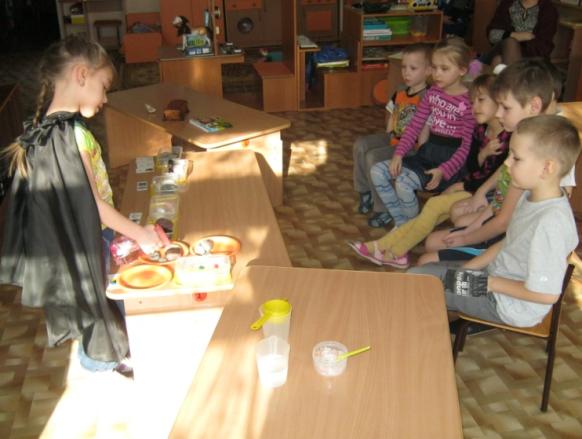 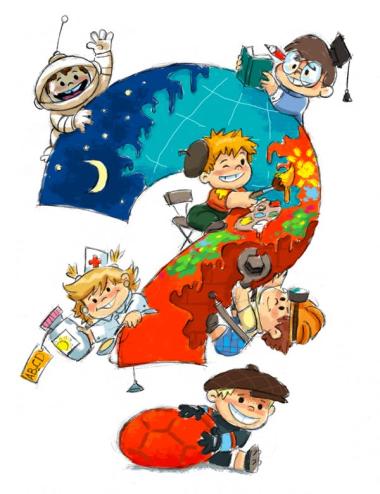 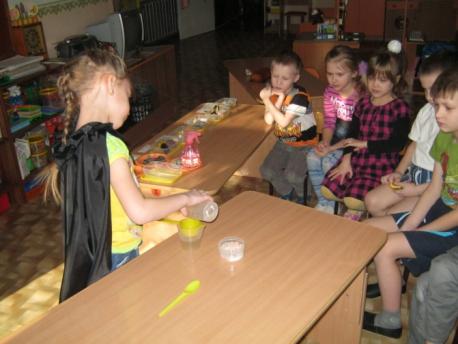 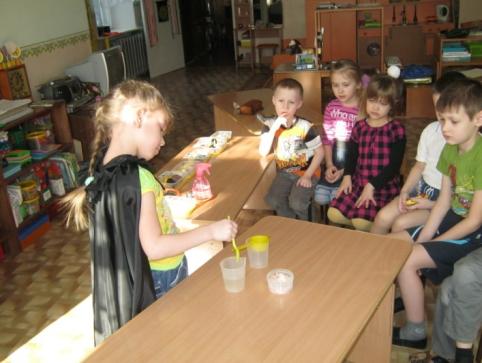 Название проекта«Почему горы меняют цвет?»Образовательная областьПознание Интеграция образовательных областей Познание, социализация, коммуникация, художественное творчество, чтение художественной литературыНаправлениеЕстественнонаучное, экологическое воспитаниеТип проектаПознавательно - исследовательскийВид проекта ИндивидуальныйПродолжительность проекта КраткосрочныйУчастники проектаРебёнок, педагогВозраст ребёнка7 летСрок реализации проекта1 неделяЭтапыСодержание деятельностиСроки1 этапЦелеполаганиеРассказ Юли о летнем отдыхе в Горном Алтае.Подарок «Коллекция камней», привезённый Юлей из путешествия по Горному Алтаю.Понедельник 2 этапРазработка проектаМодель трёх вопросов:Что я знаю?Что я хочу узнать?Что нужно сделать, чтобы узнать?Подбор специальной литературы о минералах.Понедельник 3 этапРеализация проектаЧтение энциклопедий о минералах. Что такое минералы. Их происхождение.   Поиск информации о минералах, их особенностях, названиях в интернете совместно с педагогами.Вторник Опыт по выращиванию  кристаллов галита. Среда Обследование минералов, выявление их свойств и особенностей с помощью  экспериментирования.Создание буклета «Знаки Зодиака и камни».Четверг 4 этапПодведение итоговСоздание справочника «Минералы – сокровища земли».Презентация  проекта «Почему горы меняют цвет?»Пятница 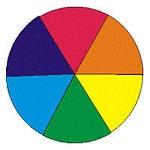 ЦВЕТФОРМАРАЗМЕР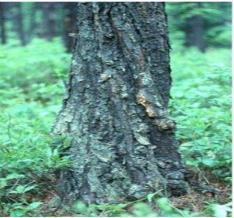 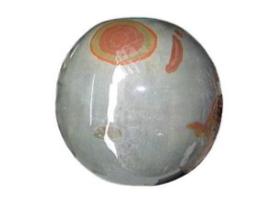                   ШЕРШАВЫЙ                                              ГЛАДКИЙ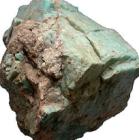 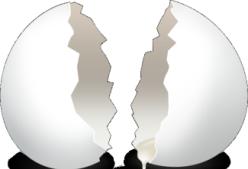                   ХРУПКИЙ                                    ТВЁРДЫЙ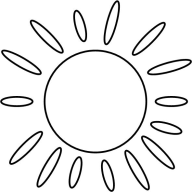           ЯРКОСТЬ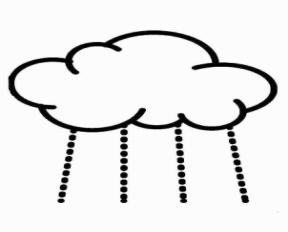                ОСАДКИ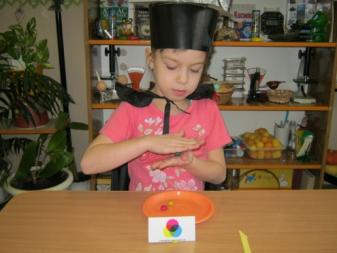 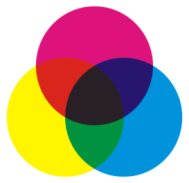               СМЕШИВАНИЕ ЦВЕТОВ